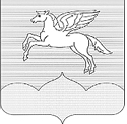 СОБРАНИЕ ДЕПУТАТОВ ГОРОДСКОГО ПОСЕЛЕНИЯ «ПУШКИНОГОРЬЕ»ПУШКИНОГОРСКОГО РАЙОНА ПСКОВСКОЙ ОБЛАСТИР Е Ш Е Н И Е 28.06.2019г.  № 162р.п. Пушкинские ГорыПринято на 28-ой очередной сессии Собрания депутатов городского поселения «Пушкиногорье» второго созываО внесении изменений в Решение Собраниядепутатов городского поселения «Пушкиногорье»от 16.04.2019г. №  156 «Об  утверждении Положения опорядке проведения конкурса на замещение должностиглавы  администрации городского поселения «Пушкиногорье» 	В целях  реализации требований Федерального  закона № 131-ФЗ от 06.10.2003 «Об общих  принципах организации местного самоуцправления в Российской Федерации», в соответствии с Законами Псковской области от 09.10.2006 № 580-ОЗ « О местном самоуправлении в Псковской области» , от 30.07.2007г. № 700-ОЗ «Об организации муниципальной службы в Псковской области» , заключения прокуратуры Пушкиногорского района от 23.04.2019г., Собрание депутатов городского поселения «Пушкиногорье»РЕШИЛО:	1.  Внести   изменения     в     Решение    Собрания    депутатов    городского     поселения     «Пушкиногорье»   от   16.04.2019г.  № 156   «Об   утверждении  Положения о порядке         проведения  конкурса на  замещение  должности  главы   администрации   городского       поселения   «Пушкиногорье».  Пункт   8   Решения   Собрания   депутатов   городского         поселения    «Пушкиногорье»     от   16.04.2019г.    № 156    изложить    в   следующей       редакции:«8. Настоящее решение  вступает в силу после  его  официального опубликования (обнародования).»2. Опубликовать настоящее решение в соответствии с действующим законодательством.		3. Настоящее решение вступает в силу после его официального опубликования.Глава  городского поселения «Пушкиногорье»                                                                                                        Ю.А.Гусев 